BOARD SELF-EVALUATION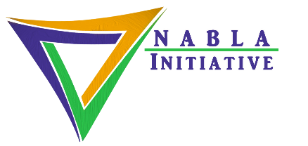 Name ____________________Date of Meeting ____________Here is my self-evaluation of my participation in the Church/ministry board meeting.YesRoom for Growth I pray for my Church/Ministry when I get any requests for prayer.I read through the board member advance reading materials before the meeting.I respond without delay (within 24-48 hours) to calls or emails needing my attention.I understand the purpose statement and programs of the Church/Ministry.I used the social activity and meal times to get to know other board members, and staff.I actively participated in strategic committee and full board discussions as appropriate.I keep board matters confidential and can be trusted with sensitive information.I support the decisions of the full board and work to preserve the unity of the Spirit and the bond of peace.I provide good connections between Church/Ministry and people or          organizations before, during and after the meeting.I give financially according to my ability to help advance the purpose of my Church/Ministry.I serve as a volunteer outside of board meetings to aid the CEO and the staff in their work.I value the CEO’s call to action to pray daily for my Church/Ministry, to  fast weekly, to confess monthly, and to celebrate annually.I put the dates for the board meeting in my calendar.